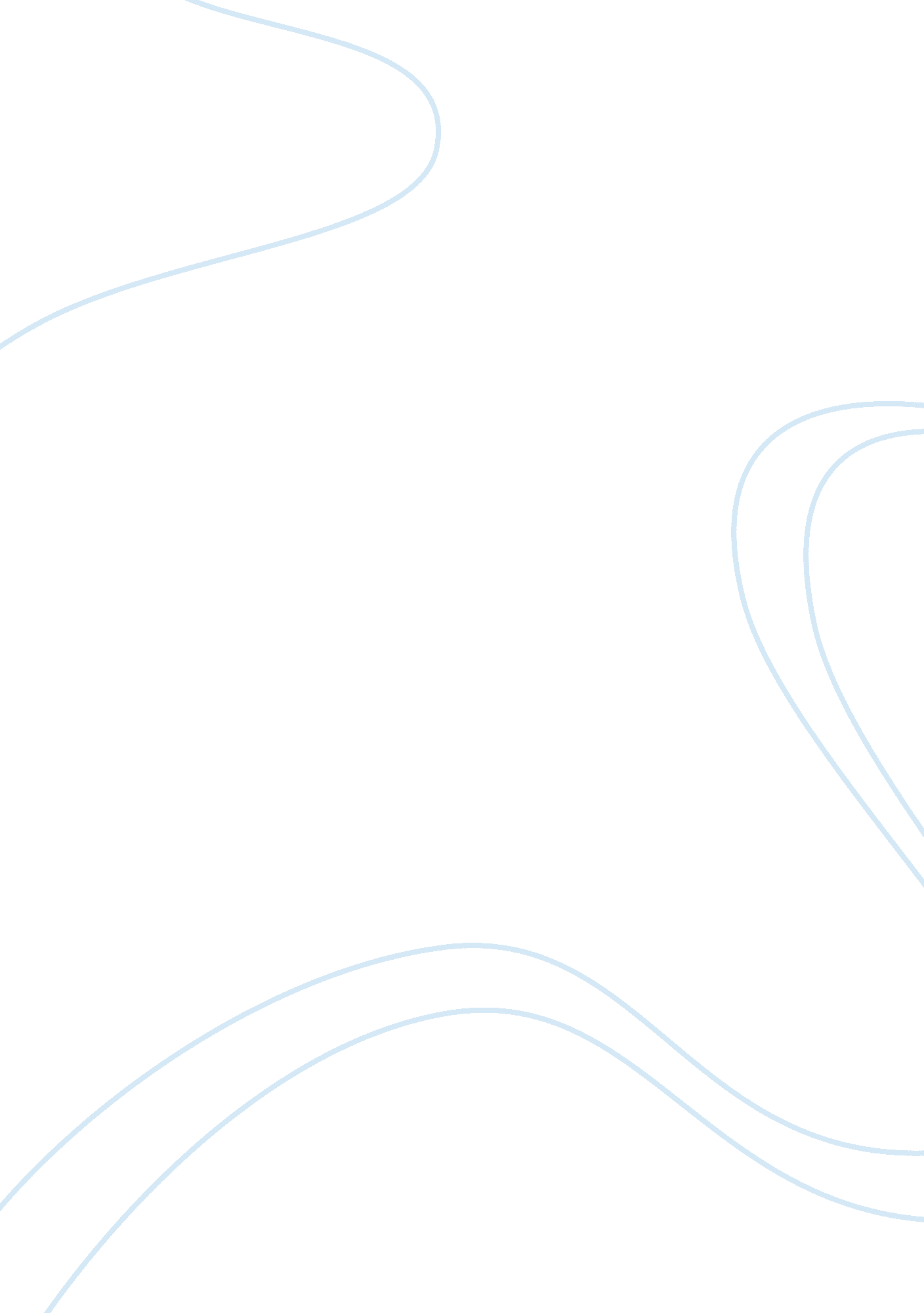 Assessing business strategy and supply chain strategy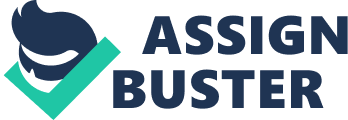 Business scheme revolves around the nucleus competences of the endeavor to accomplish a predefined end and aim. It besides includes the analytic and decision-making procedure environing the 4P 's like what to offer ( e. g. , merchandises and services ) , when to offer ( timing, concern rhythms, etc ) , and where to offer ( e. g. , markets and sections ) as a competitory program. While the concern scheme provides the overall way to the endeavor aim, the supply concatenation drives it to that way to accomplish the ends. It includes the drawn-out supply concatenation to run into the aim. Why supply concatenation scheme is of import? Most companies have a concern scheme, but are really improbable to hold designed clearly a supply concatenation scheme. One good ground is to back up and assist in put to deathing the concern scheme. At some point of clip, a concern scheme has to be implemented. This is done through the assorted sections of the company. Supply concatenation scheme focuses on minimising operational costs and maximising efficiencies. For illustration, to stay competitory in its field of operation an organisation may take up a scheme directed at supplier direction. The organisation should maintain path of the scheme and so it will be able to accomplish the ends it sought for. It can go on merely if it clearly provides its intent. Another ground for holding a supply concatenation scheme is to cognize as to how to work with the supply concatenation spouses from providers to the clients. As the market place is going competitory twenty-four hours by twenty-four hours, the bing relationships should b reinforce and aimed at working together. For the aforesaid grounds, a good executed supply concatenation scheme consequences in value creative activity for the organisation. Developing a Supply Chain Strategy Understand the Business Strategy The first measure in developing the supply concatenation scheme is to clearly understand the concern scheme of the endeavor. This is of import because it forces the supply concatenation operation to see itself as a client facing entity functioning the competitory ends of the enterprise-not simply as an operational section. Supply concatenation scheme is non merely a additive derived function of the concern scheme. At best, supply concatenation scheme can be the enabler of the concern scheme. If the concern scheme is to be the low cost supplier, the supply concatenation scheme should back up this. And merely like when developing a concern scheme, we have to look at the nucleus competences ; we should concentrate and happen out agencies of distinction when developing a supply concatenation scheme. If we are able to strategically beginning parts at an attractive monetary value it will back up both the supply concatenation scheme and concern scheme. It will go on merely if we have the capablenesss to put to death it efficaciously. So, we have to look at our supply concatenation competences and leverage what we do good. The endeavor may desire to concentrate on a peculiar market or section in which to derive supply concatenation efficiencies or it may desire to distinguish itself operationally by supplying lower costs to clients or supplying services that other industry participants are unable to make. Assess the Extended Supply Chain The 2nd measure is to carry on a elaborate, realistic appraisal of the capablenesss that exist within the organisation and even the drawn-out supply concatenation. To get down with, it should closely size up its assets and measure how good they support the scheme. Old machinery and disparate systems may intend high operational operating expense and dearly-won procedure inefficiencies and redundancies - clearly does non back up a low cost supplier scheme. A formal supply concatenation appraisal by a non-biased 3rd party may help in better understanding the organisation 's operational strengths and chances for betterment. So we should look for a house that can supply the endeavor with operational benchmarks both inside and outside of the industry in order to find nucleus competences. Once the appraisal is complete, a squad should be assembled to reexamine and prioritise recommendations, validate the chances, specify the hazards, and the demands for execution. Ultimately, if there is a disparity between the supply concatenation scheme and the operational assets, we may hold to do capital investings. Of class, the other option is to alter our premises and change our scheme all together! Develop an Execution Plan This is a critical measure, as from this measure emerges the `` travel frontward '' supply concatenation scheme - straight tied to the concern scheme, extremely specific as to enablers and with a defined set of execution demands and eventualities. The development of an execution program should include activities and undertakings, functions, duties, a corresponding timeline, and public presentation prosodies. To make so, a sub-team should be established to shepherd the executing and supply undertaking direction duty to decide issues and path position. Development Considerations Cooperate and Collaborate with Your Partners - Throughout the development Process, we have to include all the supply concatenation spouses to acquire a better consequence. It is non necessary to unwrap the full inside informations of the scheme ; but it should be decently communicate to them as to how we would wish to make concern. Ideally, it is better to seek out common ends that both organisations can put to death on. Not merely will it assist in acquiring one measure closer to recognizing the supply concatenation scheme, but besides we will larn more about the companies that we do concern with. For illustration, coaction in merchandise design may run into our demand to stem R & A ; D costs and besides alarm you to new merchandise constructs that we would n't hold discovered without working with the client. Outsource Where Appropriate - while developing the scheme it should besides measure the chances to outsource countries that are non its nucleus competence. If person else can make it cheaper and better, it may be deserving outsourcing the occupation. It will non merely convey down the costs, but besides it will assist the endeavor to concentrate more resources on the nucleus competences that it does good. Executing Supply Chain Strategy Performance Management Execution does non intend merely making the assigned occupation but it besides involves closely following the execution program and using good undertaking administration. Opportunities for success can be improved by pull offing public presentation throughout execution and beyond. Tracking public presentation allows an organisation to mensurate how successful it is in recognizing the ends of a scheme. It besides makes people understand their part and duties, making a more cohesive, in melody, organisation. Performance direction works best when people are rewarded for their public presentation and coverage is conducted on a regular footing. Furthermore, public presentation ends should be used to pass on concern outlooks to outside entities as good. The more the drawn-out supply concatenation is involved, the more the supply concatenation scheme is supported and reinforced. Iterate the Cost - Benefit Evaluation Process On a periodic footing ( e. g. , yearly ) the concerned individuals should officially revisit the supply concatenation scheme. Make it run into the ends of the concern scheme? Have the demands of the supply concatenation spouses changed? How has the industry changed i. e. , new rivals, concern patterns, merchandises, engineering? At this clip, it may even necessitate to reevaluate the, if the alterations are important plenty. Besides, these attempts should be used to look for new chances to foster the place of the organisation. Keep Communicating with the Spouses Executing a supply concatenation scheme means covering with many different entities, both internally and externally. Merely as it is important to aline the supply concatenation scheme with the concern scheme, it is every bit of import to put to death in a mode consistent with these different groups or stakeholders. The ends of the supply concatenation constituents and those that organisation trades with must be similar and conducted at the same velocity. The organisation may be able to travel at velocities other supply concatenation entities are unable to keep, ensuing in misalignment and hapless efficiencies. And some of the supply concatenation spouses may non hold the resources to perpetrate to recognizing these ends. Good communicating can maintain the drawn-out supply concatenation in sync. Avoiding Potential Pitfalls Even before the well-publicized point com collapes, concern failures due to ill implemented scheme were really frequent. Fortune Magazine reported in a survey that CEO scheme failures occurred chiefly ( est. 70 % ) because of failure in executing, non with the vision and scheme development. `` The existent job is n't the high-concept blunders the boffins love to speak about. It 's bad executing. Equally simple as that: non acquiring things done, being indecisive, non presenting on committednesss. '' And provide concatenation scheme is no different! During the physique & A ; implement stages, there are extra challenges including: Align the Supply Chain Strategy with the Business Strategy Most companies develop a supply concatenation scheme after the concern scheme has been defined. While this attack can present some value, it does non back up the extract into the concern scheme development of really powerful supply concatenation theoretical account options, which could significantly better the concern scheme. A supply concatenation scheme should ever back up the purpose of the concern scheme and it is exactly because of these different `` degrees '' of the endeavor at which schemes needfully must be developed, that companies so frequently have major spreads between their highest degree concern scheme and their supply concatenation scheme. There are some extra hazards associated with developing these individually, which include: Developing a supply concatenation scheme without a true apprehension of the concern instance and value propositions - the costs and benefits are non known Using different or new resources in the operational theoretical account development that were n't exposed to the original concern scheme thought, thereby thining and weakening the supply concatenation scheme Confusing or conflicting communications to the organisation where aims may be contradictory Organization Challenges The company and its organisational civilization play a cardinal function in developing and put to deathing a supply concatenation scheme. The followers are some common organisational challenges found in many companies: Lack of ownership - many supply concatenation procedures and value levers do non hold an proprietor in the traditional sense `` Tower of Babel '' job - most organisations across the endeavor do non talk a common supply concatenation linguistic communication Organizational focal point - some directors are functional or procedure oriented and do non understand the value levers ' multiple drivers model Widening the Supply Chain - most supply concatenation enterprises involve external parties ( merchandising spouses ) which makes strong coaction a demand Decision The present scenario of concern has change drastically to a strategic focal point. The supply concatenation excessively has shifted from cost focal point to client focal point and in the present environment to a strategic focal point. So, the demand to believe strategically about the supply concatenation has ne'er been more of import. The success of a scheme is merely every bit good as the company 's ability to to the full and decently put to death it. A great supply concatenation scheme, linked with operational excellence, can supply success for non merely the company in inquiry but besides its spouses and clients. 